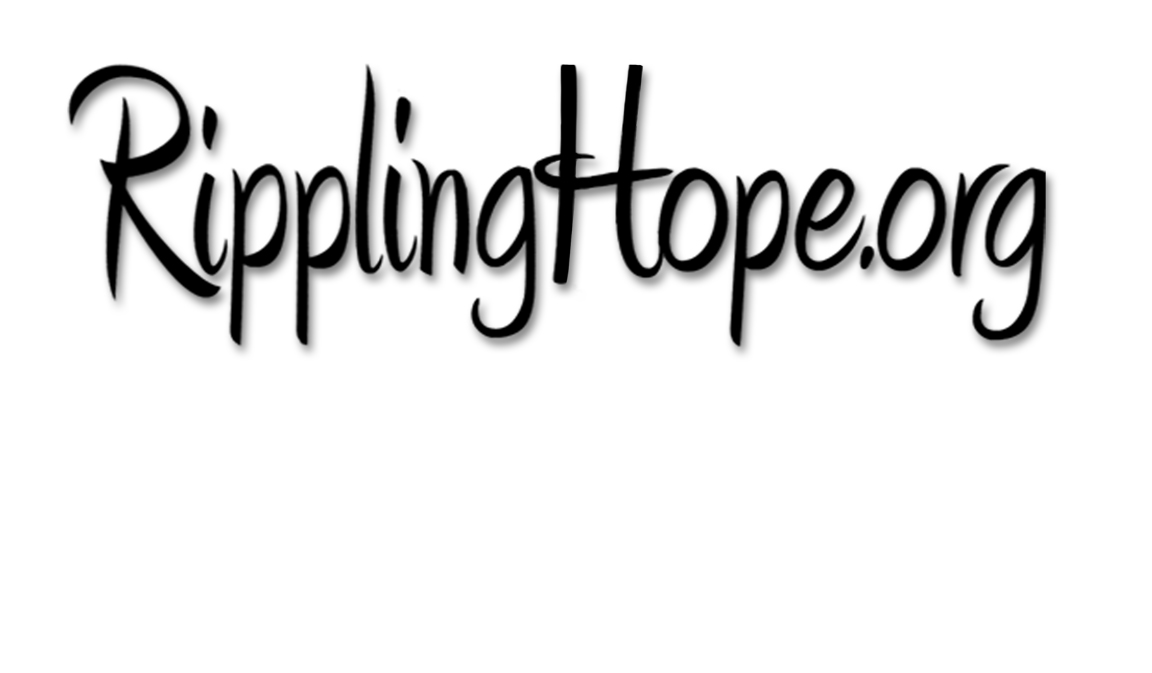 MISSION SERVICE INTERN GOALS:To provide participant with a variety of leadership development opportunities.To provide participant with an opportunity to explore and reflect upon connections between faith, service and life.To develop a deeper understanding of the nature and value of serving as a volunteer.To allow participant to live and work in a multi-cultural setting.To allow participant an opportunity to explore their vocation.Mission Service Intern ApplicationName: ______________________________________________________Birthdate: _______________________________________________________Address: __________________________________________________City: _____________________________State:_____Zip_____Home phone: ________________________Cell phone: _________________________E-mail: _________________________  Church/Faith Community: _____________________________**********************************************************************___I speak Spanish._ _I do not speak Spanish.***********************************************************************Work History: Special Interests, Hobbies, Awards:*************************HEALTH INFORMATION*************************Health Concerns: Any health issues that would affect your ability to fulfill the Interns tasks? Share any health concerns including medication you are on and past or present health history:Do you have health insurance?     Company name: ******************************************************Reflections:	(PLEASE USE AS MUCH SPACE AS NECESSARY INCLUDING THE BACK IF NEEDED)******************************************************1. What has led you to apply to be a Rippling Hope Mission Service Intern? 2. What existing gifts and talents do you bring to this experience? 3. Describe an experience you have had with a person or a group of people from another race or culture. What, if any, impact did that experience have on your life.4.  What do you hope to gain from this experience?  *************************************************************************************************REFERENCES: (Please provide name, relationship, phone number & email of each)*************************************************************************************************Reference #1(Teacher):Reference #2(Pastor, Coach, Youth Leader):Reference #3(Other, Can be Family member not a parent or sibling, ie: Grandparent, Aunt, Uncle):Please return this form electronically to Carl Zerweck, Director, carl@ripplinghope.org, or by mail to: Rippling Hope, P.O. Box 27499, Detroit, MI  48227For questions, please call Carl at:  512-619-0575THANK YOU FOR YOUR TIME!